Rental AgreementFor the Common Space at105 S. Franklin Street Titusville, PA 16354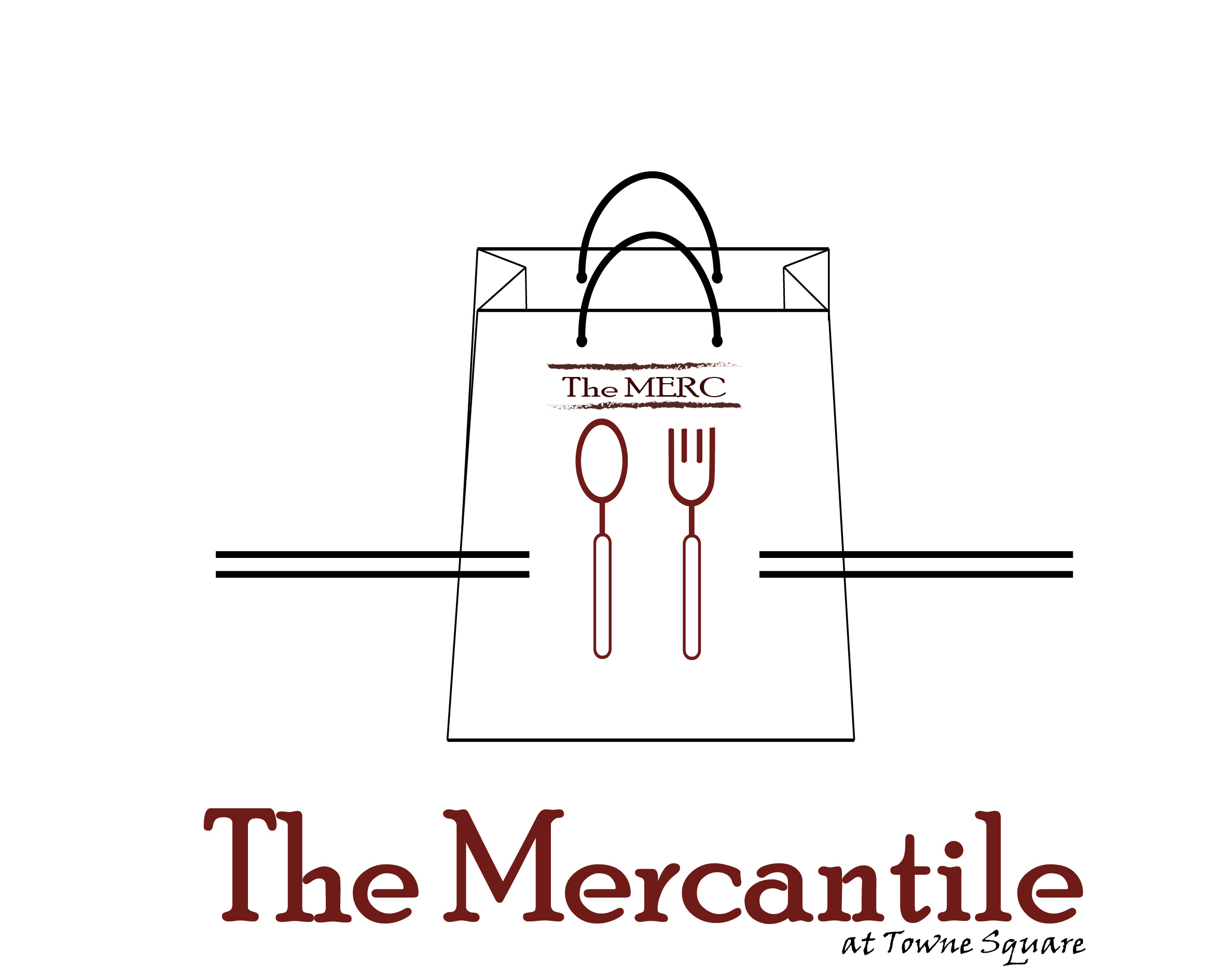 Name: Email: 				Phone:Address:  City:  State:   Zip Code:   Rental Date(s):      Rental Time:        Earliest Arrival Time:  Reason for Rental:   Attendance: (Maximum is 40 people)RATES* RENTAL: $200.00 which includes a $50 refundable deposit in case of damages. HOURS AVAILABLE*Monday – Wednesday: 5 PM – 8 PMSaturday – Sunday: 3 PM – 8 PMDETAILS*Renter is responsible for their own party supplies such as: decorations, plates, napkins, etc. Renter is responsible to clean up after the party.  Please don’t leave garbage or food in the common space. There is a dumpster available to dispose of your trash.The Merc will provide trash cans and cleaning supplies.Please do not move any existing Merc decorations or touch things outside of the stores.If renter is interested in having Coffee Days or Curbside or the Ice Cream Store cater, please contact them directly.Reservations can be made through:Kaleb Lewis at the Fallen Shoppe – fallenthreadsco@gmail.com  Room rental is not complete until all parties sign below: Renter: ____________________________________________________  Date: _________________ The Merc: _______________________________________________  Date: __________________Mailing Address:	TCDA									Please make checks payable to: The Fallen Industry110 W. Spring Street, Ste 200								  Memo Line: “Merc Rental”Titusville, PA  16354						